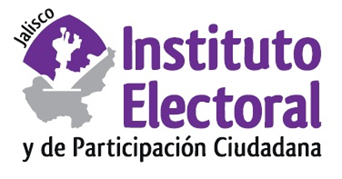 Quinta sesión extraordinaria de la Comisión de Quejas y DenunciasFecha: jueves 26 de noviembre de 2020Hora: 18:40 horasVideoconferenciaOrden del día:Presentación y, en su caso, aprobación del orden del día.Análisis, discusión y, en su caso, aprobación del proyecto de resolución de la Comisión de Quejas y Denuncias del Instituto Electoral y de Participación Ciudadana del Estado de Jalisco, respecto de las medidas cautelares a que hubiere lugar, formuladas por Gonzalo Moreno Arévalo, dentro del procedimiento sancionador especial identificado con el número de expediente PSE-QUEJA-007/2020. 